Winter’s Night (10%)(1-(1,2,3,4,5,6,7,8-Octahydro-2,3,8,8-tetramethyl-2-naphthalenyl)ethanone, Acetyl cedrene)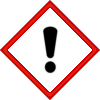 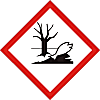 Warning:May cause an allergic skin reaction.  Toxic to aquatic life with long lasting effects.Avoid breathing vapour or dust.  Avoid release to the environment.  Wear protective gloves.  IF ON SKIN:  Wash with plenty of soap & water.  If skin irritation or rash occurs:  Get medical advice/attention.  Collect spillage. Dispose of contents/container to approved disposal site in accordance with local regulations.Contains: (Z)-3,4,5,6,6-Pentamethylhept-3-en-2-one, Cedrol methyl ether, Linalool, Linalyl acetate, α-hexylcinnamaldehyde.. May produce an allergic reaction.Company Name, Company Address, Company Telephone Number